Project Reflection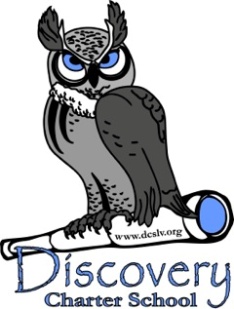 Name: ______________________Remember your project reflection counts as 20 points of your final grade on your project! Use complete sentences and give good examples if you want the full 20 points!Compared to other projects you have done in the past, how you do you feel you did on this project? Do you think this project was as well done as your others? Explain.____________________________________________________________________________________________________________________________________________________________________________________________________________________________________________________________________________________________________________________________________________________________________________________________________________________________________________________________________________________________________________________________________________________________Think about the visual(s) that you had. How do you think you could improve your visual next time you do a project? __________________________________________________________________________________________________________________________________________________________________________________________________________________________________________________________________________________________________________________________________________________________________________________________________________________________________________________________________Reflect on your presentation habits. Do you sway back and forth? Do you say “um” or “you know” a lot? Do you fiddle with your hands or clothing? What habits do you need to break so your presentation is more professional and your actions less distracting next time?__________________________________________________________________________________________________________________________________________________________________________________________________________________________________________________________________________________________________________________________________________________________________________________________________________________________________________________________________What is one thing you wish you would have done for this project and didn’t have time, or would have done differently? What kept you from doing it before the day of your presentation? What do you need to do next time so you will be 100% ready on the day of your presentation?____________________________________________________________________________________________________________________________________________________________________________________________________________________________________________________________________________________________________________________________________________________________________________________________________________________________________________________________________________________________________________________________________________________________    Fill out a Project Evaluation for how you think you did: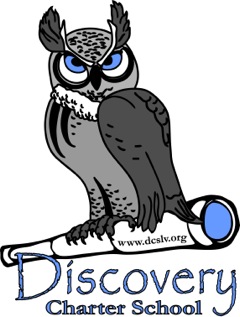 Project EvaluationName: ____________________ Project: _________________ Date: _________Core Subject Taught: _______________________Ideas/Content:Project included detailed and thorough information				______ / 10 ptsStudent understood and expressed the core content				______ / 10 ptsQualityOverall organization of ideas and quality					______ / 10 ptsCreativityStudent made the presentation an interesting learning experience		______ / 10 ptsUsed effective visual communication to instruct				______ / 10 ptsOral PresentationSubject clearly explained							______ / 10 ptsShows effective presentation skills 						______ / 10 pts(Speaking clearly & slowly, minimum distractions, etc)WritingPaper is driven by a clear and argument driven thesis statement		______ / 10 ptsFormatting of paper is correct 						______ / 10 pts(Two pages, double spaced, Times New Roman 12 pt font)Writing follows the 5 paragraph essay format of organization		______ / 10 ptsDocumentation/ResourcesPaper includes a correctly formatted bibliography				______ / 10 ptsPaper features credible sources						______ / 10 ptsPaper includes in-text citations and quotes with correct formatting		______ / 10 ptsProject ReflectionReflection uses complete sentences 						______ / 10 ptsReflection shows appropriate thought and interest in improving		______ / 10 ptsTotal Points _______ / 150 pts		Percentage: ________	Letter Grade: ______